LA RONDE DE LA MARQUISE 2017 14.5 KM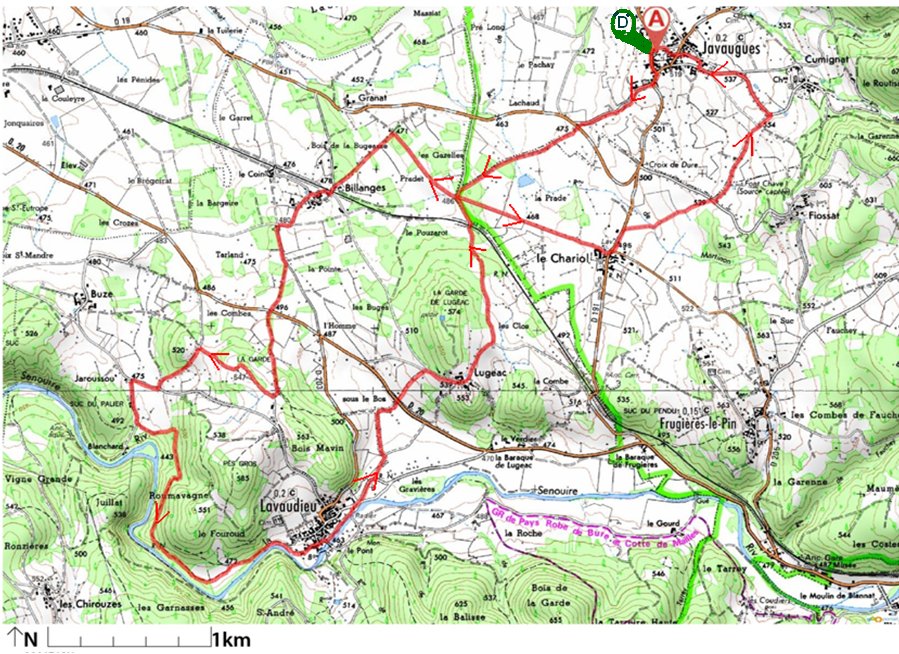 